VPFA Customer Service Assessment – Results for Student Financial Services Unit(Business Affairs)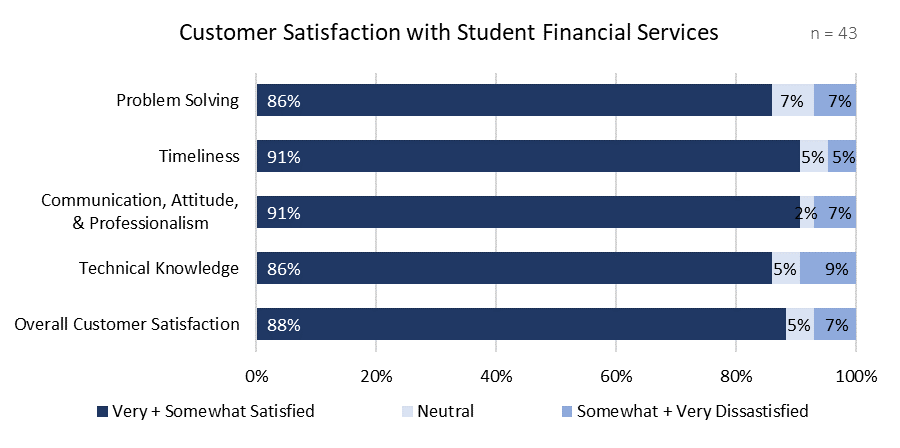 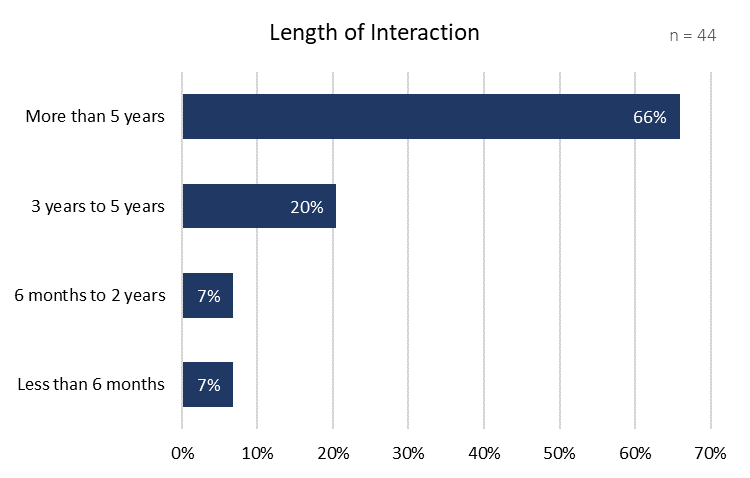 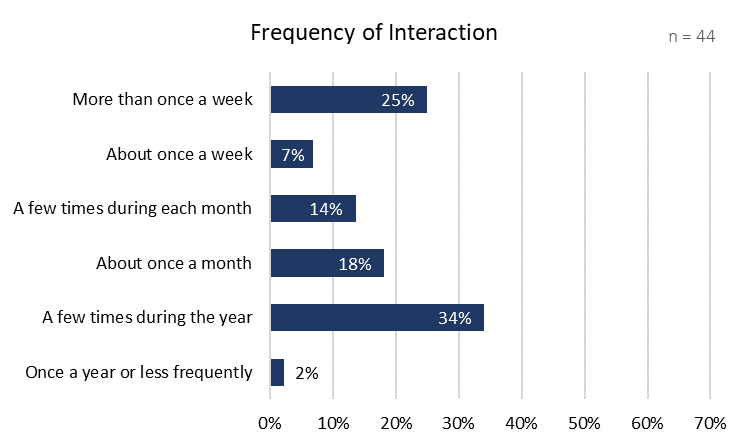 